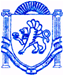 	  РЕСПУБЛІКА КРИМ                                                       РЕСПУБЛИКА КРЫМ                                 КЪЫРЫМ ДЖУМХУРИЕТИ               БАХЧИСАРАЙСЬКИЙ РАЙОН	                                    БАХЧИСАРАЙСКИЙ РАЙОН                               БАГЪЧАСАРАЙ БОЛЮГИ                       АДМІНІСТРАЦІЯ	                                                              АДМИНИСТРАЦИЯ                                                 УГЛОВОЕ КОЙ УГЛІВСЬКОГО СІЛЬСЬКОГО ПОСЕЛЕННЯ     УГЛОВСКОГО СЕЛЬСКОГО ПОСЕЛЕНИЯ   КЪАСАБАСЫНЫНЪ ИДАРЕСИПОСТАНОВЛЕНИЕ от «03» февраля 2022 года                                                            № 16«Об отмене постановления администрации Угловского сельского поселения № 111 от 18.10.2017 года «Об утверждении порядка формирования, ведения, обязательного опубликования перечня муниципального имущества, передаваемого в аренду субъектам малого и среднего предпринимательства, не подлежащего приватизации, а также порядка и условий предоставления такого имущества в аренду»            В соответствии с Федеральным законом от 06.10.2003 №131-ФЗ «Об общих принципах организации местного самоуправления в Российской Федерации», Законом Республики Крым от 21.08.2014 № 54 «Об основах местного самоуправления в Республике Крым», Уставом муниципального образования Угловское сельское поселение Бахчисарайского района Республики КрымПостановляю:Постановление администрации Угловского сельского поселения № 111 от 18.10.2017 года «Об утверждении порядка формирования, ведения, обязательного опубликования перечня муниципального имущества, передаваемого в аренду субъектам малого и среднего предпринимательства, не подлежащего приватизации, а также порядка и условий предоставления такого имущества в аренду» отменить. 2.	Контроль по выполнению данного Постановления возложить на заместителя главы администрации Угловского сельского поселения.3.	Настоящее Постановление подлежит опубликованию на официальном портале Правительства Республики Крым на странице Бахчисарайский муниципальный район в разделе «Органы местного самоуправления» «Муниципальные образования Бахчисарайского района» подраздел «Угловское сельское поселение» http://bahch.rk.gov.ru/ и на сайте администрации Угловского сельского поселения http://uglovskoeadm.ru/ или на информационном стенде администрации Угловского сельского поселения.Председатель Угловского сельскогосовета - глава администрации Угловского сельского поселения                                                                   Н.Н. Сосницкая	   	 ИсполнительКозак Ю.М.Тел. (06554) 5-16-86